ОБЕД(диетическое питание - сахарный диабет)Винегрет овощнойСуп картофельный с рыбойФрикаделька из мяса птицыКаша гречневая вязкаяХлеб пшеничныйХлеб ржанойКомпот из яблок и ягод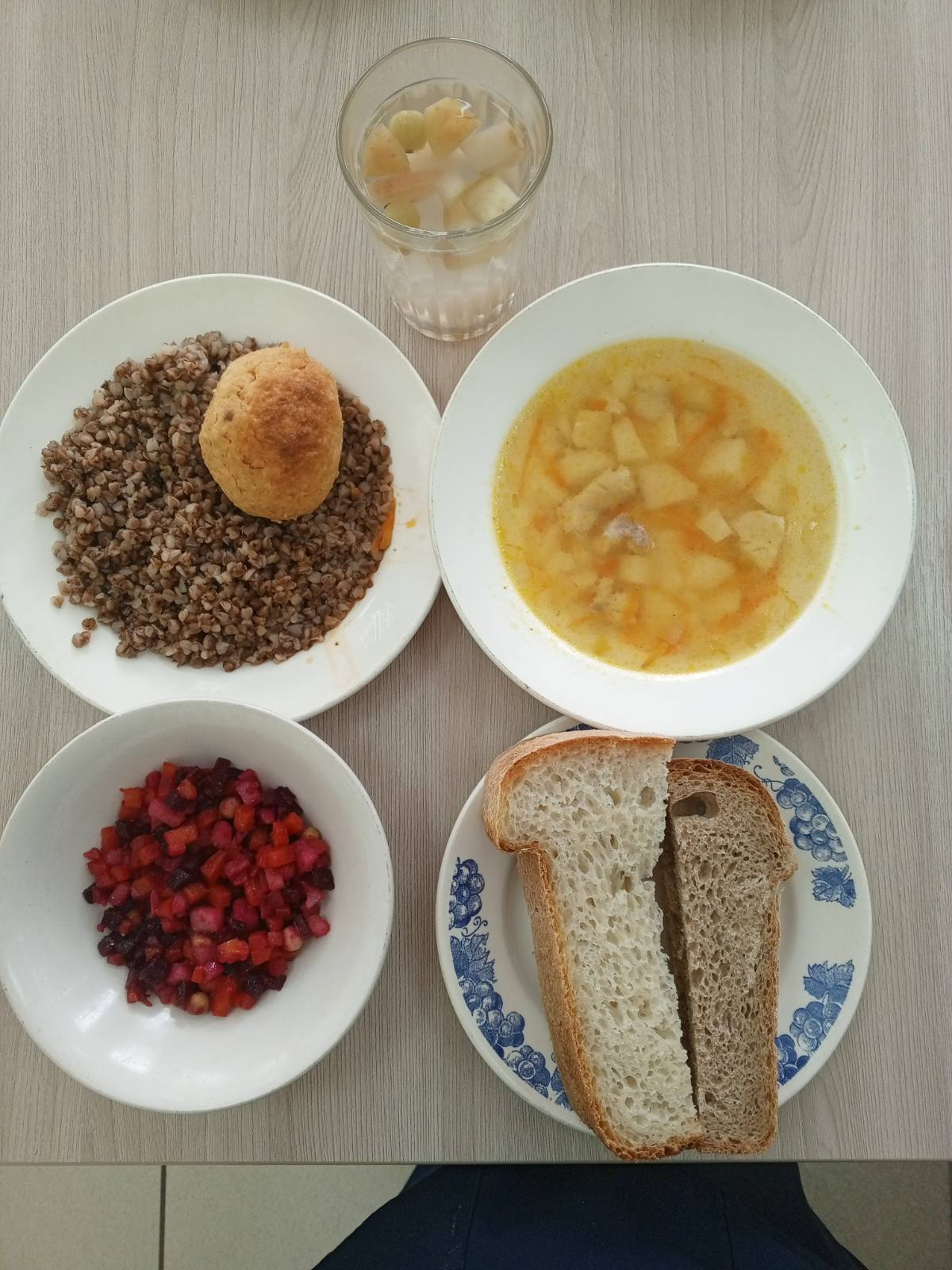 ЗАВТРАК Бутерброд горячий с сыромКаша манная молочная  с маслом сливочным жидкаяКофейный напиток с молокомМандарины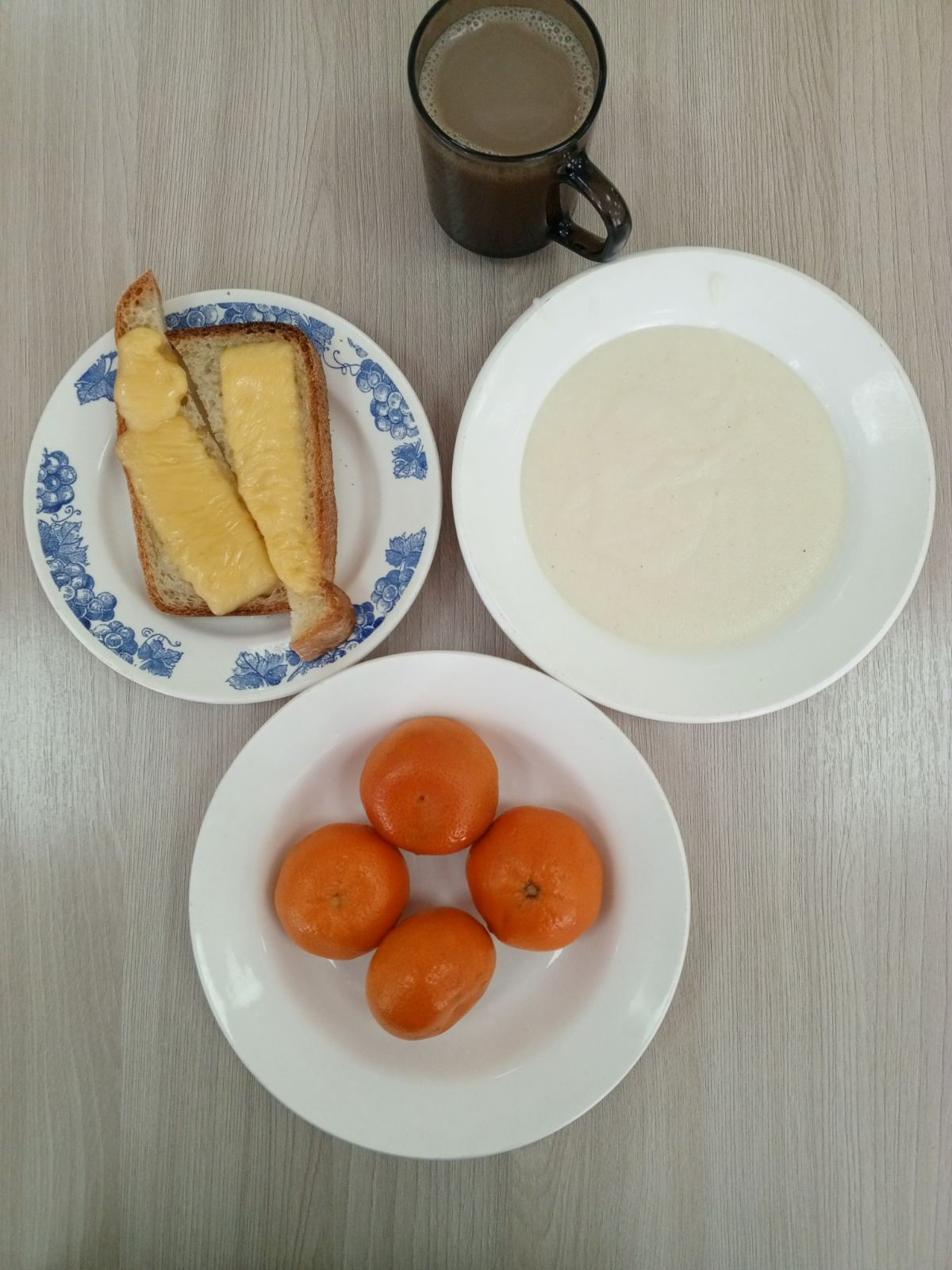 ОБЕД (1 – 4 классы, 5-11классы) Винегрет овощнойСуп картофельный с рыбойФрикаделька из мяса птицыКаша гречневая вязкаяХлеб пшеничныйХлеб ржанойКомпот из яблок и ягод